Attachment 5: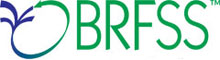 2018 BRFSS QuestionnaireOMB Header and Introductory TextLandline IntroductionCell Phone IntroductionCore Section 1: Health StatusCore Section 2: Healthy DaysCore Section 3: Health Care AccessCore Section 4: ExerciseCore Section 5: Inadequate SleepCore Section 6: Chronic Health ConditionsCore Section 7: Oral HealthCore Section 8: DemographicsCore Section 9: Tobacco UseCore Section 10: Alcohol ConsumptionCore Section 11: ImmunizationCore Section 12: FallsCore Section 13: Seat Belt Use and Drinking and DrivingCore Section 14: Breast and Cervical Cancer ScreeningCore Section 15: Prostate Cancer ScreeningCore Section 16: Colorectal Cancer ScreeningCore Section 17: H.I.V./AIDSClosing Statement/ Transition to ModulesOptional ModulesModule 1: PrediabetesModule 2: DiabetesModule 3: Health Care AccessModule 4: Cognitive DeclineModule 5: CaregiverModule 6: E-CigarettesModule 7: Marijuana UseModule 8: Sleep DisorderModule 9: Depression and AnxietyModule 10: Respiratory HealthModule 11: Indoor TanningModule 12: Excess Sun ExposureModule 13: Lung Cancer ScreeningModule 14: Cancer SurvivorshipModule 15: Prostate Cancer Screening Decision MakingModule 16: Clinical Breast ExamModule 17: Adult Human Papillomavirus (HPV) - VaccinationModule 18: Tetanus Diphtheria (Tdap) (Adults)Module 19: Shingles (Zostavax or ZOS)Module 20: Industry and OccupationModule 21: Sexual Orientation and Gender Identity (SOGI)Module 22: Random Child SelectionModule 23: Childhood Asthma PrevalenceAsthma Call-Back Permission ScriptReproductive Health Call-Back Permission ScriptClosing StatementRead if necessaryReadInterviewer instructions (not read)Public reporting burden of this collection of information is estimated to average 27 minutes per response, including the time for reviewing instructions, searching existing data sources, gathering and maintaining the data needed, and completing and reviewing the collection of information. An agency may not conduct or sponsor, and a person is not required to respond to a collection of information unless it displays a currently valid OMB control number.  Send comments regarding this burden estimate or any other aspect of this collection of information, including suggestions for reducing this burden to CDC/ATSDR Reports Clearance Officer; 1600 Clifton Road NE, MS D-74,  Atlanta, Georgia 30333; ATTN:  PRA (0920-1061).Form ApprovedOMB No. 0920-1061Exp. Date 3/31/2018Interviewers do not need to read any part of the burden estimate nor provide the OMB number unless asked by the respondent for specific information. If a respondent asks for the length of time of the interview provide the most accurate information based on the version of the questionnaire that will be administered to that respondent.  If the interviewer is not sure, provide the average time as indicated in the burden statement. If data collectors have questions concerning the BRFSS OMB process, please contact Carol Pierannunzi at ivk7@cdc.gov.HELLO, I am calling for the    (health department).  My name is (name).  We are gathering information about the health of (state) residents.  This project is conducted by the health department with assistance from the Centers for Disease Control and Prevention. Your telephone number has been chosen randomly, and I would like to ask some questions about health and health practices.Question NumberQuestion textVariable namesResponses (DO NOT READ UNLESS OTHERWISE NOTED)SKIP INFO/ CATI NoteInterviewer Note (s)Column(s)LL01.Is this [PHONE NUMBER]?CTELENM11 YesGo to LL0263LL01.Is this [PHONE NUMBER]?CTELENM12 NoTERMINATE63LL02.Is this a private residence?PVTRESD11 YesGo to LL04Read if necessary: By private residence we mean someplace like a house or apartment.Do not read: Private residence includes any home where the respondent spends at least 30 days including vacation homes, RVs or other locations in which the respondent lives for portions of the year.64LL02.Is this a private residence?PVTRESD12 NoGo to LL0364LL02.Is this a private residence?PVTRESD13 No, this is a businessRead: Thank you very much but we are only interviewing persons on residential phones at this time.64LL03.Do you live in college housing?COLGHOUS1 YesGo to LL04Read if necessary:  By college housing we mean dormitory, graduate student or visiting faculty housing, or other housing arrangement provided by a college or university.65LL03.Do you live in college housing?COLGHOUS2 NoTERMINATERead: Thank you very much, but we are only interviewing persons who live in private residences or college housing at this time.65LL04.Do you currently live in__(state)____?STATERE11 YesGo to LL0566LL04.Do you currently live in__(state)____?STATERE12 NoTERMINATEThank you very much but we are only interviewing persons who live in [STATE] at this time.66LL05.Is this a cell phone?CELLFON41 Yes, it is a cell phone TERMINATERead: Thank you very much but we are only interviewing by landline telephones in private residences at this time.66LL05.Is this a cell phone?CELLFON42 Not a cell phoneGo to LL06Read if necessary: By cell phone we mean a telephone that is mobile and usable outside your neighborhood.Do not read: Telephone service over the internet counts as landline service (includes Vonage, Magic Jack and other home-based phone services).66LL06.Are you 18 years of age or older?LADULT1 Yes, male respondent2 Yes, female respondentDo not read: Sex will be asked again in demographics section.68LL06.Are you 18 years of age or older?LADULT3 NoTERMINATERead: Thank you very much but we are only interviewing persons aged 18 or older at this time.68LL07.I need to randomly select one adult who lives in your household to be interviewed. Excluding adults living away from home, such as students away at college, how many members of your household, including yourself, are 18 years of age or older?NUMADULT1Go to Transition to Section 1.Read: Are you that adult? Then you are the person I need to speak with. 69-70LL07.I need to randomly select one adult who lives in your household to be interviewed. Excluding adults living away from home, such as students away at college, how many members of your household, including yourself, are 18 years of age or older?NUMADULT2-6 or moreGo to LL08.69-70LL08.How many of these adults are men?NUMMEN_ _ Number 77 Don’t know/ Not sure99 Refused71-72LL09.So the number of women in the household is [X]. Is that correct?NUMWOMENDo not read: Confirm the number of adult women or clarify the total number of adults in the household.Read: The persons in your household that I need to speak with is [XXX].73-74Transition to Section 1. I will not ask for your last name, address, or other personal information that can identify you.  You do not have to answer any question you do not want to, and you can end the interview at any time.  Any information you give me will not be connected to any personal information.  If you have any questions about the survey, please call (give appropriate state telephone number).Do not read:  Introductory text may be reread when selected respondent is reached. Question NumberQuestion textVariable namesResponses (DO NOT READ UNLESS OTHERWISE NOTED)SKIP INFO/ CATI NoteInterviewer Note (s)Column(s)CP01.Is this a safe time to talk with you?SAFETIME1 YesGo to CP0275CP01.Is this a safe time to talk with you?SAFETIME2 No ([set appointment if possible]) TERMINATE]Thank you very much. We will call you back at a more convenient time.  75CP02.Is this [PHONE NUMBER]?CTELNUM11 YesGo to CP0376CP02.Is this [PHONE NUMBER]?CTELNUM12 NoTERMINATE76CP03.Is this a cell phone?CELLFON51 YesGo to CADULT77CP03.Is this a cell phone?CELLFON52 NoTERMINATERead: Thank you very much but we are only interviewing persons aged 18 or older at this time.77CP04.Are you 18 years of age or older?CADULT1 Yes, male respondent2 Yes, female respondentDo not read: Sex will be asked again in demographics section.78CP04.Are you 18 years of age or older?CADULT3 NoTERMINATERead: Thank you very much but we are only interviewing persons aged 18 or older at this time.78CP05.Do you live in a private residence?PVTRESD31 YesGo to CP07Read if necessary: By private residence we mean someplace like a house or apartmentDo not read: Private residence includes any home where the respondent spends at least 30 days including vacation homes, RVs or other locations in which the respondent lives for portions of the year.79CP05.Do you live in a private residence?PVTRESD32 NoGo to CP06Read: Thank you very much, but we are only interviewing persons who live in a private residence or college housing at this time.  79CP06.Do you live in college housing?CCLGHOUS1 YesGo to CP07Read if necessary:  By college housing we mean dormitory, graduate student or visiting faculty housing, or other housing arrangement provided by a college or university.80CP06.Do you live in college housing?CCLGHOUS2 NoTERMINATERead: Thank you very much, but we are only interviewing persons who live in private residences or college housing at this time.80CP07.Do you currently live in___(state)____?CSTATE11 YesGo to CP0981CP07.Do you currently live in___(state)____?CSTATE12 NoGo to CP0881CP08.In what state do you currently live?RSPSTAT11 Alabama2 Alaska4 Arizona5 Arkansas6 California8 Colorado9 Connecticut10 Delaware11 District of Columbia12 Florida13 Georgia15 Hawaii16 Idaho17 Illinois18 Indiana19 Iowa20 Kansas21 Kentucky22 Louisiana23 Maine24 Maryland25 Massachusetts26 Michigan27 Minnesota28 Mississippi29 Missouri30 Montana31 Nebraska32 Nevada33 New Hampshire34 New Jersey35 New Mexico36 New York37 North Carolina38 North Dakota39 Ohio40 Oklahoma41 Oregon42 Pennsylvania44 Rhode Island45 South Carolina46 South Dakota47 Tennessee48 Texas49 Utah50 Vermont51 Virginia53 Washington54 West Virginia55 Wisconsin56 Wyoming66 Guam72 Puerto Rico78 Virgin Islands99 Refused82-83CP09.Do you also have a landline telephone in your home that is used to make and receive calls?LANDLINE1 Yes2 No7 Don’t know/ Not sure9 RefusedRead if necessary: By landline telephone, we mean a regular telephone in your home that is used for making or receiving calls. Please include landline phones used for both business and personal use.84CP10.How many members of your household, including yourself, are 18 years of age or older?HHADULT_ _ Number 77 Don’t know/ Not sure99 RefusedIf CP06 = yes then number of adults is automatically set to 185-86Transition to section 1. I will not ask for your last name, address, or other personal information that can identify you.  You do not have to answer any question you do not want to, and you can end the interview at any time.  Any information you give me will not be connected to any personal information.  If you have any questions about the survey, please call (give appropriate state telephone number).Question NumberQuestion textVariable namesResponses (DO NOT READ UNLESS OTHERWISE NOTED)SKIP INFO/ CATI NoteInterviewer Note (s)Column(s)C01.01Would you say that in general your health is—	GENHLTHRead:1 Excellent2 Very Good3 Good 4 Fair5 PoorDo not read:7 Don’t know/Not sure9 Refused90Question NumberQuestion textVariable namesResponses (DO NOT READ UNLESS OTHERWISE NOTED)SKIP INFO/ CATI NoteInterviewer Note (s)Column(s)C02.01Now thinking about your physical health, which includes physical illness and injury, for how many days during the past 30 days was your physical health not good?	PHYSHLTH_ _ Number of days (01-30)88 None77 Don’t know/not sure99 Refused91-92C02.02Now thinking about your mental health, which includes stress, depression, and problems with emotions, for how many days during the past 30 days was your mental health not good?MENTHLTH_ _ Number of days (01-30)88 None77 Don’t know/not sure99 Refused93-94C02.03During the past 30 days, for about how many days did poor physical or mental health keep you from doing your usual activities, such as self-care, work, or recreation?POORHLTH_ _ Number of days (01-30)88 None77 Don’t know/not sure99 RefusedSkip if C02.01, PHYSHLTH, is 88 and C02.02, MENTHLTH, is 8895-96Question NumberQuestion textVariable namesResponses (DO NOT READ UNLESS OTHERWISE NOTED)SKIP INFO/ CATI NoteInterviewer Note (s)Column(s)C03.01Do you have any kind of health care coverage, including health insurance, prepaid plans such as HMOs, or government plans such as Medicare, or Indian Health Service?HLTHPLN11 YesIf using Health Care Access (HCA) Module go to Module 03,  M03.01, else continue97C03.01Do you have any kind of health care coverage, including health insurance, prepaid plans such as HMOs, or government plans such as Medicare, or Indian Health Service?HLTHPLN12 No7 Don’t know/Not Sure9 Refused97C03.02Do you have one person you think of as your personal doctor or health care provider?PERSDOC21 Yes, only one2 More than one3 No 7 Don’t know / Not sure9 RefusedIf No, read: Is there more than one, or is there no person who you think of as your personal doctor or health care provider?98C03.03Was there a time in the past 12 months when you needed to see a doctor but could not because of cost?MEDCOST1 Yes2 No7 Don’t know / Not sure9 RefusedIf using HCA Module, go to Module 03, M03.03, else continue.99C03.04About how long has it been since you last visited a doctor for a routine checkup?CHECKUP1Read if necessary:1 Within the past year (anytime less than 12 months ago)2 Within the past 2 years (1 year but less than 2 years ago)3 Within the past 5 years (2 years but less than 5 years ago) 4 5 or more years agoDo not read:7 Don’t know / Not sure 8 Never9 RefusedIf using HCA Module and C03.01 = 1 go to Module 03 M03.04 or if using HCA Module and C03,01 = 2, 7, or 9 go to Module 03, M03.04A, else go to next section.Read if necessary: A routine checkup is a general physical exam, not an exam for a specific injury, illness, or condition.  	100Question NumberQuestion textVariable namesResponses (DO NOT READ UNLESS OTHERWISE NOTED)SKIP INFO/ CATI NoteInterviewer Note (s)Column(s)C04.01During the past month, other than your regular job, did you participate in any physical activities or exercises such as running, calisthenics, golf, gardening, or walking for exercise?EXERANY21 Yes2 No7 Don’t know / Not sure9 RefusedDo not read: If respondent does not have a regular job or is retired, they may count any physical activity or exercise they do101Question NumberQuestion textVariable namesResponses (DO NOT READ UNLESS OTHERWISE NOTED)SKIP INFO/ CATI NoteInterviewer Note (s)Column(s)C05.01On average, how many hours of sleep do you get in a 24-hour period?SLEPTIM1_ _ Number of hours [01-24] 77 Don’t know / Not sure 99 RefusedDo not read: Enter hours of sleep in whole numbers, rounding 30 minutes (1/2 hour) or more up to the next whole hour and dropping 29 or fewer minutes.102-103Question NumberQuestion textVariable namesResponses (DO NOT READ UNLESS OTHERWISE NOTED)SKIP INFO/ CATI NoteInterviewer Note (s)Column(s)C06.01Has a doctor, nurse, or other health professional ever told you that you had any of the following? For each, tell me Yes, No, Or You’re Not Sure.Ever told) you that you had a heart attack also called a myocardial infarction?CVDINFR41 Yes2 No7 Don’t know / Not sure9 Refused104C06.02(Ever told) you had angina or coronary heart disease?CVDCRHD41 Yes2 No7 Don’t know / Not sure9 Refused105C06.03(Ever told) you had a stroke?CVDSTRK31 Yes2 No7 Don’t know / Not sure9 Refused106C06.04(Ever told) you had asthma?ASTHMA31 Yes107C06.04(Ever told) you had asthma?ASTHMA32 No7 Don’t know / Not sure9 RefusedGo to C06.06107C06.05Do you still have asthma?ASTHNOW1 Yes2 No7 Don’t know / Not sure9 Refused108C06.06(Ever told) you had skin cancer?CHCSCNCR1 Yes2 No7 Don’t know / Not sure9 Refused109C06.07(Ever told) you had any other types of cancer?CHCOCNCR1 Yes2 No7 Don’t know / Not sure9 Refused110C06.08(Ever told) you have chronic obstructive pulmonary disease, C.O.P.D., emphysema or chronic bronchitis?CHCCOPD11 Yes2 No7 Don’t know / Not sure9 Refused111C06.09(Ever told) you have some form of arthritis, rheumatoid arthritis, gout, lupus, or fibromyalgia?HAVARTH31 Yes2 No7 Don’t know / Not sure9 RefusedDo not read: Arthritis diagnoses include: rheumatism, polymyalgia rheumatic, osteoarthritis (not osteoporosis), tendonitis, bursitis, bunion, tennis elbow, carpal tunnel syndrome, tarsal tunnel syndrome, joint infection, Reiter’s syndrome, ankylosing spondylitis; spondylosis, rotator cuff syndrome, connective tissue disease, scleroderma, polymyositis, Raynaud’s syndrome, vasculitis, giant cell arteritis, Henoch-Schonlein purpura, Wegener’s granulomatosis, polyarteritis  nodosa)112C06.10(Ever told) you have a depressive disorder (including depression, major depression, dysthymia, or minor depression)?ADDEPEV21 Yes2 No7 Don’t know / Not sure9 Refused113C06.11Not including kidney stones, bladder infection or incontinence, were you ever told you have kidney disease?  CHCKDNY11 Yes2 No7 Don’t know / Not sure9 RefusedRead if necessary: Incontinence is not being able to control urine flow.114C06.12(Ever told) you have diabetes?DIABETE31 YesIf yes and respondent is female, ask: was this only when you were pregnant? If respondent says pre-diabetes or borderline diabetes, use response code 4.115C06.12(Ever told) you have diabetes?DIABETE32 Yes, but female told only during pregnancy3 No4 No, pre-diabetes or borderline diabetes7 Don’t know / Not sure9 RefusedGo to Pre-Diabetes Optional Module (if used). Otherwise, go to next section.115C06.13How old were you when you were told you have diabetes?DIABAGE2_ _ Code age in years [97 = 97 and older] 98 Don‘t know / Not sure 99 RefusedGo to Diabetes Module if used, otherwise go to next section. 116-117Question NumberQuestion textVariable namesResponses (DO NOT READ UNLESS OTHERWISE NOTED)SKIP INFO/ CATI NoteInterviewer Note (s)Column(s)C07.01Including all types of dentists, such as orthodontists, oral surgeons, and all other dental specialists, as well as dental hygienists, how long has it been since you last visited a dentist or a dental clinic for any reason?LASTDEN4Read if necessary:1 Within the past year (anytime less than 12 months ago)2 Within the past 2 years (1 year but less than 2 years ago) 3 Within the past 5 years (2 years but less than 5 years ago)4 5 or more years ago Do not read: 7 Don’t know / Not sure8 Never9 Refused	118C07.02Not including teeth lost for injury or orthodontics, how many of your permanent teeth have been removed because of tooth decay or gum disease?  RMVTETH4Read if necessary:1 1 to 52 6 or more but not all3 All 8 NoneDo not read:7 Don’t know / Not sure 9 RefusedRead if necessary: If wisdom teeth are removed because of tooth decay or gum disease, they should be included in the count for lost teeth.119Question NumberQuestion textVariable namesResponses (DO NOT READ UNLESS OTHERWISE NOTED)SKIP INFO/ CATI NoteInterviewer Note (s)Column(s)C08.01Format 1: What is your sex?Format 2:What was your sex at birth? Was it…SEX1Read if format 2 is selected:1 Male2 FemaleDo not read:7 Don’t know / Not sure9 RefusedStates may adopt one of the two formats of the question. If second format is used, read options.[NOTE DELETED HERE]120C08.02What is your age?AGE_ _ Code age in years07   Don’t know / Not sure09  Refused121-122C08.03Are you Hispanic, Latino/a, or Spanish origin?HISPANC3If yes, read: Are you…	1 Mexican, Mexican American, Chicano/a2 Puerto Rican3 Cuban4 Another Hispanic, Latino/a, or Spanish originDo not read:5 No7 Don’t know / Not sure9 RefusedOne or more categories may be selected.123-126C08.04Which one or more of the following would you say is your race?MRACE1Please read:10 White  20 Black or African American 30 American Indian or Alaska Native40 Asian41 Asian Indian42 Chinese43 Filipino44 Japanese45 Korean46 Vietnamese47 Other Asian50 Pacific Islander51 Native Hawaiian52 Guamanian or Chamorro53 Samoan54 Other Pacific IslanderDo not read:60 Other88 No additional choices77 Don’t know / Not sure99 RefusedIf more than one response to C08.04; continue. Otherwise, go to C08.06.If 40 (Asian) or 50 (Pacific Islander) is selected read and code subcategories underneath major heading.One or more categories may be selected.127-154C08.05Which one of these groups would you say best represents your race?ORACE3Please read:10 White  20 Black or African American 30 American Indian or Alaska Native40 Asian41 Asian Indian42 Chinese43 Filipino44 Japanese45 Korean46 Vietnamese47 Other Asian50 Pacific Islander51 Native Hawaiian52 Guamanian or Chamorro53 Samoan54 Other Pacific IslanderDo not read:60 Other77 Don’t know / Not sure99 RefusedIf 40 (Asian) or 50 (Pacific Islander) is selected read and code subcategories underneath major heading.If respondent has selected multiple races in previous and refuses to select a single race, code refused155-156C08.06Are you…MARITALPlease read:1 Married2 Divorced3 Widowed4 Separated5 Never marriedOr6 A member of an unmarried coupleDo not read:9 Refused157C08.07What is the highest grade or year of school you completed?EDUCARead if necessary:1 Never attended school or only attended kindergarten2 Grades 1 through 8 (Elementary)3 Grades 9 through 11 (Some high school)4 Grade 12 or GED (High school graduate)5 College 1 year to 3 years (Some college or technical school)6 College 4 years or more (College graduate)Do not read:9 Refused158C08.08Do you own or rent your home?RENTHOM11 Own2 Rent3 Other arrangement7 Don’t know / Not sure9 RefusedOther arrangement may include group home, staying with friends or family without paying rent. Home is defined as the place where you live most of the time/the majority of the year.  Read if necessary:  We ask this question in order to compare health indicators among people with different housing situations.   159C08.09In what county do you currently live?CTYCODE2_  _  _ANSI County Code 777 Don’t know / Not sure999 Refused160-162C08.10What is the ZIP Code where you currently live?ZIPCODE1_ _ _ _ _77777 Do not know99999 Refused163-167C08.11Not including cell phones or numbers used for computers, fax machines or security systems, do you have more than one telephone number in your household?  NUMHHOL31 YesIf cellular telephone interview skip to 8.14 (QSTVER GE 20)168C08.11Not including cell phones or numbers used for computers, fax machines or security systems, do you have more than one telephone number in your household?  NUMHHOL32 No7 Don’t know / Not sure9 RefusedGo to C08.13168C08.12How many of these telephone numbers are residential numbers?NUMPHON3__  Enter number (1-5)6 Six or more7 Don’t know / Not sure	8 None	9 Refused169C08.13How many cell phones do you have for personal use?CPDEMO1B__  Enter number (1-5)6 Six or more7 Don’t know / Not sure	8 None	9 RefusedLast question needed for partial complete.Read if necessary: Include cell phones used for both business and personal use.170C08.14Have you ever served on active duty in the United States Armed Forces, either in the regular military or in a National Guard or military reserve unit?VETERAN31 Yes2 No7 Don’t know / Not sure9 RefusedRead if necessary: Active duty does not include training for the Reserves or National Guard, but DOES include activation, for example, for the Persian Gulf War.171C08.15Are you currently…?EMPLOY1Read:1 Employed for wages2 Self-employed3 Out of work for 1 year or more 4 Out of work for less than 1 year5 A Homemaker6 A Student7 RetiredOr8 Unable to workDo not read:9 RefusedIf more than one, say “select the category which best describes you”.172C08.16How many children less than 18 years of age live in your household?CHILDREN_  _ Number of children88 None99 Refused173-174C08.17Is your annual household income from all sources—INCOME2Read if necessary:04 Less than $25,000If no, ask 05; if yes, ask 03 ($20,000 to less than $25,000)03 Less than $20,000 If no, code 04; if yes, ask 02 ($15,000 to less than $20,000)02 Less than $15,000 If no, code 03; if yes, ask 01 ($10,000 to less than $15,000)01 Less than $10,000 If no, code 0205 Less than $35,000 If no, ask 06 ($25,000 to less than $35,000)06 Less than $50,000 If no, ask 07 ($35,000 to less than $50,000)07 Less than $75,000 If no, code 08($50,000 to less than $75,000)08 $75,000 or moreDo not read:77 Don’t know / Not sure99 RefusedIf respondent refuses at ANY income level, code ‘99’ (Refused)175-176C08.18About how much do you weigh without shoes?WEIGHT2_  _  _  _ Weight (pounds/kilograms)7777 Don’t know / Not sure9999 RefusedIf respondent answers in metrics, put 9 in first column. Round fractions up177-180C08.19About how tall are you without shoes?HEIGHT3_  _ / _ _ Height (ft / inches/meters/centimeters)77/ 77	Don’t know / Not sure99/ 99 	RefusedIf respondent answers in metrics, put 9 in first column. Round fractions up181-184C08.20To your knowledge, are you now pregnant?PREGNANT1 Yes2 No7 Don’t know / Not sure9 RefusedSkip if C08.01, SEX, is coded 1; or C08.02, AGE,  is greater than 49185C08.21Some people who are deaf or have serious difficulty hearing use assistive devices to communicate by phone. Are you deaf or do you have serious difficulty hearing?DEAF1 Yes2 No7 Don’t know / Not sure9 Refused186C08.22Are you blind or do you have serious difficulty seeing, even when wearing glasses?BLIND1 Yes2 No7 Don’t know / Not sure9 Refused187C08.23Because of a physical, mental, or emotional condition, do you have serious difficulty concentrating, remembering, or making decisions?DECIDE1 Yes2 No7 Don’t know / Not sure9 Refused188C08.24Do you have serious difficulty walking or climbing stairs?DIFFWALK1 Yes2 No7 Don’t know / Not sure9 Refused189C08.25Do you have difficulty dressing or bathing?DIFFDRES1 Yes2 No7 Don’t know / Not sure9 Refused190C08.26Because of a physical, mental, or emotional condition, do you have difficulty doing errands alone such as visiting a doctor’s office or shopping?DIFFALON1 Yes2 No7 Don’t know / Not sure9 Refused191Question NumberQuestion textVariable namesResponses (DO NOT READ UNLESS OTHERWISE NOTED)SKIP INFO/ CATI NoteInterviewer Note (s)Column(s)C09.01Have you smoked at least 100 cigarettes in your entire life?SMOKE1001 YesDo not include: electronic cigarettes (e-cigarettes, njoy, bluetip), herbal cigarettes, cigars, cigarillos, little cigars, pipes, bidis, kreteks, water pipes (hookahs) or marijuana.5 packs = 100 cigarettes192C09.01Have you smoked at least 100 cigarettes in your entire life?SMOKE1002 No7 Don’t know/Not Sure9 RefusedGo to C09.05192C09.02Do you now smoke cigarettes every day, some days, or not at all?	SMOKDAY21 Every day2 Some days193C09.02Do you now smoke cigarettes every day, some days, or not at all?	SMOKDAY23 Not at all  	Go to C09.04193C09.02Do you now smoke cigarettes every day, some days, or not at all?	SMOKDAY27 Don’t know / Not sure	9 RefusedGo to C09.05193C09.03During the past 12 months, have you stopped smoking for one day or longer because you were trying to quit smoking?STOPSMK21 Yes2 No7 Don’t know / Not sure9 RefusedGo to C09.05194C09.04How long has it been since you last smoked a cigarette, even one or two puffs?    LASTSMK2Read if necessary:01 Within the past month (less than 1 month ago)02 Within the past 3 months (1 month but less than 3 months ago)03 Within the past 6 months (3 months but less than 6 months ago)04 Within the past year (6 months but less than 1 year ago)05 Within the past 5 years (1 year but less than 5 years ago)06 Within the past 10 years (5 years but less than 10 years ago)07 10 years or more 08 Never smoked regularly77 Don’t know / Not sure99 Refused195-196C09.05Do you currently use chewing tobacco, snuff, or snus every day, some days, or not at all?USENOW31 Every day2 Some days3 Not at all7 Don’t know / Not sure9 RefusedRead if necessary: Snus (Swedish for snuff) is a moist smokeless tobacco, usually sold in small pouches that are placed under the lip against the gum.197Question NumberQuestion textVariable namesResponses (DO NOT READ UNLESS OTHERWISE NOTED)SKIP INFO/ CATI NoteInterviewer Note (s)Column(s)C10.01During the past 30 days, how many days per week or per month did you have at least one drink of any alcoholic beverage such as beer, wine, a malt beverage or liquor?ALCDAY51 _ _ Days per week2 _ _ Days in past 30 days198-200C10.01During the past 30 days, how many days per week or per month did you have at least one drink of any alcoholic beverage such as beer, wine, a malt beverage or liquor?ALCDAY5888  No drinks in past 30 days 777 Don’t know / Not sure999 RefusedGo to next section198-200C10.02One drink is equivalent to a 12-ounce beer, a 5-ounce glass of wine, or a drink with one shot of liquor. During the past 30 days, on the days when you drank, about how many drinks did you drink on the average?AVEDRNK2_ _  Number of drinks88 None77 Don’t know / Not sure99 RefusedRead if necessary: A 40 ounce beer would count as 3 drinks, or a cocktail drink with 2 shots would count as 2 drinks.201-202C10.03Considering all types of alcoholic beverages, how many times during the past 30 days did you have X [CATI X = 5 for men, X = 4 for women] or more drinks on an occasion?DRNK3GE5_ _ Number of times 77 Don’t know / Not sure99 RefusedCATI X = 5 for men, X = 4 for women203-204C10.04During the past 30 days, what is the largest number of drinks you had on any occasion?MAXDRNKS_ _ Number of drinks77 Don’t know / Not sure99 Refused205-206Question NumberQuestion textVariable namesResponses (DO NOT READ UNLESS OTHERWISE NOTED)SKIP INFO/ CATI NoteInterviewer Note (s)Column(s)C11.01During the past 12 months, have you had either a flu shot or a flu vaccine that was sprayed in your nose?FLUSHOT61	YesRead if necessary: A new flu shot came out in 2011 that injects vaccine into the skin with a very small needle. It is called Fluzone Intradermal vaccine. This is also considered a flu shot.207C11.01During the past 12 months, have you had either a flu shot or a flu vaccine that was sprayed in your nose?FLUSHOT62 No7 Don’t know / Not sure9 Refused	Go to C11.04Read if necessary: A new flu shot came out in 2011 that injects vaccine into the skin with a very small needle. It is called Fluzone Intradermal vaccine. This is also considered a flu shot.207C11.02During what month and year did you receive your most recent flu shot injected into your arm or flu vaccine that was sprayed in your nose?FLSHTMY2_ _ / _ _ _ _ Month / Year77 / 7777 Don’t know / Not sure09 / 9999 Refused208-213C11.03At what kind of place did you get your last flu shot or vaccine?IMFVPLACRead if necessary:01 A doctor’s office or health maintenance organization (HMO)02 A health department03 Another type of clinic or health center (a community health center)04 A senior, recreation, or community center05 A store (supermarket, drug store)06 A hospital (inpatient)07 An emergency room08 Workplace09 Some other kind of place11 A schoolDo not read:10 Received vaccination in Canada/Mexico77 Don’t know / Not sure99 RefusedRead if necessary: How would you describe the place where you went to get your most recent flu vaccine?214-215C11.04Have you ever had a pneumonia shot also known as a pneumococcal vaccine?PNEUVAC41 Yes2 No7 Don’t know / Not sure9 RefusedRead if necessary: There are two types of pneumonia shots: polysaccharide, also known as pneumovax, and conjugate, also known as prevnar.216Question NumberQuestion textVariable namesResponses (DO NOT READ UNLESS OTHERWISE NOTED)SKIP INFO/ CATI NoteInterviewer Note (s)Column(s)C12.01In the past 12 months, how many times have you fallen?FALL12MN_ _	Number of timesSkip if Section 08.02, AGE, coded 18-44Read if necessary: By a fall, we mean when a person unintentionally comes to rest on the ground or another lower level.217-218C12.01In the past 12 months, how many times have you fallen?FALL12MN88 None 	 77 Don’t know / Not sure 99 Refused	Go to Next SectionRead if necessary: By a fall, we mean when a person unintentionally comes to rest on the ground or another lower level.217-218C12.02Did this fall cause an injury that limited your regular activities for at least a day or caused you to go to see a doctor?How many of these falls caused an injury that limited your regular activities for at least a day or caused you to go to see a doctor?FALLINJ3_ _ Number of falls [76 = 76 or more] 88 None 77 Don’t know / Not sure99 RefusedIf C12.01 =1 ask first version of question, if C12.01 > 1 ask second version. If only one fall from C12.01 and response is Yes (caused an injury); code 01. If response is No, code 88.Read if necessary: By an injury, we mean the fall caused you to limit your regular activities for at least a day or to go see a doctor.219-220Question NumberQuestion textVariable namesResponses (DO NOT READ UNLESS OTHERWISE NOTED)SKIP INFO/ CATI NoteInterviewer Note (s)Column(s)C13.01How often do you use seat belts when you drive or ride in a car? Would you say—SEATBELTRead:1 Always2 Nearly always3 Sometimes4 Seldom5 NeverDo not read:7 Don’t know / Not sure221C13.01How often do you use seat belts when you drive or ride in a car? Would you say—SEATBELT8 Never drive or ride in a carGo to next section221C13.01How often do you use seat belts when you drive or ride in a car? Would you say—SEATBELT9 Refused221C13.02During the past 30 days, how many times have you driven when you’ve had perhaps too much to drink?	DRNKDRI2_ _ Number of times 88 None 77 Don’t know / Not sure99 RefusedIf C10.01 = 888 (No drinks in the past 30 days); go to next section.222-223Question NumberQuestion textVariable namesResponses (DO NOT READ UNLESS OTHERWISE NOTED)SKIP INFO/ CATI NoteInterviewer Note (s)Column(s)C14.01The next questions are about breast and cervical cancer. Have you ever had a mammogram?HADMAM1 YesSkip if male.A mammogram is an x-ray of each breast to look for breast cancer. 		224C14.01The next questions are about breast and cervical cancer. Have you ever had a mammogram?HADMAM2 No7 Don’t know/ not sure9 RefusedSkip if male.Go to C14.03224C14.02How long has it been since you had your last mammogram? 	HOWLONGRead if necessary:1 Within the past year (anytime less than 12 months ago) 2 Within the past 2 years (1 year but less than 2 years ago) 3 Within the past 3 years (2 years but less than 3 years ago) 4 Within the past 5 years (3 years but less than 5 years ago) 5 5 or more years ago7 Don’t know / Not sure 9  Refused225C14.03Have you ever had a Pap test?HADPAP21 Yes226C14.03Have you ever had a Pap test?HADPAP22 No	 	 7 Don’t know / Not sure 9 Refused	Go to C14.05226C14.04How long has it been since you had your last Pap test? 	LASTPAP2Read if necessary:1 Within the past year (anytime less than 12 months ago) 2 Within the past 2 years (1 year but less than 2 years ago) 3 Within the past 3 years (2 years but less than 3 years ago) 4 Within the past 5 years (3 years but less than 5 years ago) 5 5 or more years ago7 Don’t know / Not sure 9  Refused227C14.05An H.P.V. test is sometimes given with the Pap test for cervical cancer screening. Have you ever had an H.P.V. test?HPVTEST1 YesHuman papillomarvirus (pap-uh-loh-muh virus)228C14.05An H.P.V. test is sometimes given with the Pap test for cervical cancer screening. Have you ever had an H.P.V. test?HPVTEST2 No	 	 7 Don’t know / Not sure 9 Refused	Go to C14.07Human papillomarvirus (pap-uh-loh-muh virus)228C14.06How long has it been since you had your last H.P.V. test?HPLSTTSTRead if necessary:1 Within the past year (anytime less than 12 months ago) 2 Within the past 2 years (1 year but less than 2 years ago) 3 Within the past 3 years (2 years but less than 3 years ago) 4 Within the past 5 years (3 years but less than 5 years ago) 5 5 or more years ago7 Don’t know / Not sure 9  Refused229C14.07Have you had a hysterectomy? 	HADHYST21 Yes 2 No 7 Don’t know / Not sure 9 RefusedIf response to Core Q8.20 = 1 (is pregnant); then go to next section.Read if necessary: A hysterectomy is an operation to remove the uterus (womb).230Question NumberQuestion textVariable namesResponses (DO NOT READ UNLESS OTHERWISE NOTED)SKIP INFO/ CATI NoteInterviewer Note (s)Column(s)C15.01Has a doctor, nurse, or other health professional ever talked with you about the advantages of the Prostate-Specific Antigen or P.S.A. test?PCPSAAD31 Yes2 No7 Don’t know/ not sure9 RefusedIf respondent is ≤39 years of age, or C08.01 is coded 2, female, go to next section.Read if necessary: A prostate-specific antigen test, also called a P.S.A. test, is a blood test used to check men for prostate cancer.  231C15.02Has a doctor, nurse, or other health professional ever talked with you about the disadvantages of the P.S.A. test?PCPSADI11 Yes2 No7 Don’t know/ not sure9 Refused232C15.03Has a doctor, nurse, or other health professional ever recommended that you have a P.S.A. test?		PCPSARE11 Yes2 No	 	 7 Don’t know / Not sure 9 Refused	233C15.04Have you ever had a P.S.A. test?		PSATEST11 Yes234C15.04Have you ever had a P.S.A. test?		PSATEST12 No	 	 7 Don’t know / Not sure 9 RefusedGo to next section234C15.05How long has it been since you had your last P.S.A. test?PSATIMERead if necessary:1 Within the past year (anytime less than 12 months ago) 2 Within the past 2 years (1 year but less than 2 years ago) 3 Within the past 3 years (2 years but less than 3 years ago) 4 Within the past 5 years (3 years but less than 5 years ago) 5 5 or more years agoDo not read:7 Don’t know / Not sure 9  Refused235C15.06What was the main reason you had this P.S.A. test – was it …?PCPSARS1Read:1 Part of a routine exam2 Because of a prostate problem3 Because of a family history of prostate cancer4 Because you were told you had prostate cancer5 Some other reasonDo not read:7 Don’t know / Not sure 	9 Refused  	236Question NumberQuestion textVariable namesResponses (DO NOT READ UNLESS OTHERWISE NOTED)SKIP INFO/ CATI NoteInterviewer Note (s)Column(s)C16.01A blood stool test is a test that may use a special kit at home to determine whether the stool contains blood.  Have you ever had this test using a home kit?BLDSTOOL1 YesSkip if Section 08.02, AGE, is less than 50237C16.01A blood stool test is a test that may use a special kit at home to determine whether the stool contains blood.  Have you ever had this test using a home kit?BLDSTOOL2 No7 Don’t know/ not sure9 RefusedGo to C16.03237C16.02How long has it been since you had your last blood stool test using a home kit?LSTBLDS3Read if necessary:1 Within the past year (anytime less than 12 months ago) 2 Within the past 2 years (1 year but less than 2 years ago) 3 Within the past 3 years (2 years but less than 3 years ago) 4 Within the past 5 years (3 years but less than 5 years ago) 5 5 or more years agoDo not read:7 Don’t know / Not sure 9  Refused238C16.03Sigmoidoscopy and colonoscopy are exams in which a tube is inserted in the rectum to view the colon for signs of cancer or other health problems. Have you ever had either of these exams?	HADSIGM31 Yes239C16.03Sigmoidoscopy and colonoscopy are exams in which a tube is inserted in the rectum to view the colon for signs of cancer or other health problems. Have you ever had either of these exams?	HADSIGM32 No	 	 7 Don’t know / Not sure 9 RefusedGo to next section239C16.04For a sigmoidoscopy, a flexible tube is inserted into the rectum to look for problems. A colonoscopy is similar, but uses a longer tube, and you are usually given medication through a needle in your arm to make you sleepy and told to have someone else drive you home after the test. Was your most recent exam a sigmoidoscopy or a colonoscopy?HADSGCO11 Sigmoidoscopy2 Colonoscopy7 Don’t know / Not sure9 Refused240C16.05How long has it been since you had your last sigmoidoscopy or colonoscopy?LASTSIG3Read if necessary:1 Within the past year (anytime less than 12 months ago)2 Within the past 2 years (1 year but less than 2 years ago)3 Within the past 3 years (2 years but less than 3 years ago)4 Within the past 5 years (3 years but less than 5 years ago)5 Within the past 10 years (5 years but less than 10 years ago)6 10 or more years agoDo not read:7 Don't know / Not sure9 Refused241Question NumberQuestion textVariable namesResponses (DO NOT READ UNLESS OTHERWISE NOTED)SKIP INFO/ CATI NoteInterviewer Note (s)Column(s)C17.01The next few questions are about the national health problem of H.I.V., the virus that causes AIDS.  Please remember that your answers are strictly confidential and that you don’t have to answer every question if you do not want to. Although we will ask you about testing, we will not ask you about the results of any test you may have had.Have you ever been tested for H.I.V.?  Do not count tests you may have had as part of a blood donation. Include testing fluid from your mouth.HIVTST61 Yes242C17.01The next few questions are about the national health problem of H.I.V., the virus that causes AIDS.  Please remember that your answers are strictly confidential and that you don’t have to answer every question if you do not want to. Although we will ask you about testing, we will not ask you about the results of any test you may have had.Have you ever been tested for H.I.V.?  Do not count tests you may have had as part of a blood donation. Include testing fluid from your mouth.HIVTST62 No7 Don’t know/ not sure9 RefusedGo to C17.03242C17.02Not including blood donations, in what month and year was your last H.I,V.test?HIVTSTD3_ _ /_ _ _ _ Code month and year 77/ 7777 Don’t know / Not sure 99/ 9999 Refused If response is before January 1985, code "777777".INTERVIEWER NOTE: If the respondent remembers the year but cannot remember the month, code the first two digits 77 and the last four digits for the year.243-248C17.03I am going to read you a list. When I am done, please tell me if any of the situations apply to you. You do not need to tell me which one.  You have injected any drug other than those prescribed for you in the past year.  You have been treated for a sexually transmitted disease or STD in the past year. You have given or received money or drugs in exchange for sex in the past year.You had anal sex without a condom in the past year. You had four or more sex partners in the past year.  Do any of these situations apply to you?Do any of these situations apply to you?HIVRISK51 Yes2 No 		7 Don’t know / Not sure 	9 Refused	249Read if necessaryReadCATI instructions (not read)That was my last question.  Everyone’s answers will be combined to help us provide information about the health practices of people in this state.  Thank you very much for your time and cooperation.Read if no optional modules follow, otherwise continue to optional modules.Question NumberQuestion textVariable namesResponses (DO NOT READ UNLESS OTHERWISE NOTED)SKIP INFO/ CATI NoteInterviewer Note (s)Column(s)M01.01Have you had a test for high blood sugar or diabetes within the past three years?PDIABTST1 Yes2 No7 Don’t know/ not sure9 RefusedSkip if Section C06.12, DIABETE3, is coded 1250M01.02Have you ever been told by a doctor or other health professional that you have pre-diabetes or borderline diabetes?PREDIAB11 Yes2 Yes, during pregnancy3 No7 Don’t know / Not sure9 RefusedSkip if Section 06.12, DIABETE3, is coded 1; If C06.12, DIABETE3, is coded 4 automatically code M01.02, PREDIAB1, equal to 1 (yes);If Yes and respondent is female, ask: Was this only when you were pregnant?251Question NumberQuestion textVariable namesResponses (DO NOT READ UNLESS OTHERWISE NOTED)SKIP INFO/ CATI NoteInterviewer Note (s)Column(s)M02.01Are you now taking insulin?	INSULIN1 Yes2 No7 Don’t know/ not sure9 RefusedTo be asked following Core Q6.13; if response to Q6.12 is Yes (code = 1)252M02.02About how often do you check your blood for glucose or sugar?  BLDSUGAR1 _  _  Times per day2 _  _  Times per week3 _  _  Times per month	4 _  _  Times per year	888 Never	777 Don’t know / Not sure999 RefusedRead if necessary: Include times when checked by a family member or friend, but do not include times when checked by a health professional.	Do not read: If the respondent uses a continuous glucose monitoring system (a sensor inserted under the skin to check glucose levels continuously), fill in ‘98 times per day.’253-255M02.03Including times when checked by a family member or friend, about how often do you check your feet for any sores or irritations?  FEETCHK31 _  _  Times per day2 _  _  Times per week3 _  _  Times per month	4 _  _  Times per year555 No feet	888 Never	777 Don’t know / Not sure999 Refused256-258M02.04About how many times in the past 12 months have you seen a doctor, nurse, or other health professional for your diabetes?DOCTDIAB_ _ Number of times [76 = 76 or more]88 None77 Don’t know / Not sure99 Refused259-260M02.05About how many times in the past 12 months has a doctor, nurse, or other 	health professional checked you for A-one-C?	CHKHEMO3_ _  Number of times [76 = 76 or more]88 None98 Never heard of A-one-C test77 Don’t know / Not sure99 RefusedRead if necessary: A test for A-one-C measures the average level of blood sugar over the past three months.  261-262M02.06About how many times in the past 12 months has a health professional checked your feet for any sores or irritations?	FEETCHK_ _ Number of times [76 = 76 or more]88 None77 Don’t know / Not sure99 RefusedIf M02.03 = 555 (No feet), go to M02.07263-264M02.07When was the last time you had an eye exam in which the pupils were dilated, making you temporarily sensitive to bright light?  EYEEXAM1Read if necessary:1 Within the past month (anytime less than 1 month ago)2 Within the past year (1 month but less than 12 months ago)3 Within the past 2 years (1 year but less than 2 years ago)4  2 or more years agoDo not read: 7 Don’t know / Not sure8 Never9 Refused265M02.08Has a doctor ever told you that diabetes has affected your eyes or that you had retinopathy?DIABEYE1 Yes2 No7 Don’t know/ not sure9 Refused266M02.09Have you ever taken a course or class in how to manage your diabetes yourself?		DIABEDU1 Yes2 No7 Don’t know/ not sure9 Refused267Question NumberQuestion textResponses (DO NOT READ UNLESS OTHERWISE NOTED)SKIP INFO/ CATI NoteInterviewer Note (s)Column(s)M03.01Do you have Medicare?	MEDICARE1 Yes2 No7 Don’t know/ not sure9 RefusedGo to C03.02Read if necessary: Medicare is a coverage plan for people age 65 or over and for certain disabled people.268M03.02What is the primary source of your health care coverage? Is it…	HLTHCVR1Read:01 A plan purchased through an employer or union (including plans purchased through another person's employer)  02  A plan that you or another family member buys on your own 03 Medicare            04  Medicaid or other state program  05  TRICARE (formerly CHAMPUS), VA, or Military 06 Alaska Native, Indian Health Service, Tribal Health Services Or07 Some other source08 None (no coverage)   Do not read:77 Don't know/Not sure   99 Refused   Go to C03.04If M03.01 = 1 (Yes) continue, else go to M03.04aIf the respondent indicates that they purchased health insurance through the Health Insurance Marketplace (name of state Marketplace), ask if it was a private health insurance plan purchased on their own or by a family member (private) or if they received Medicaid (state plan)?  If purchased on their own (or by a family member), select 02, if Medicaid select 04.269-270M03.03Other than cost, have you delayed getting medical care for one of the following reasons in the past 12 months? Was it because…..DELAYME1Read:1 You couldn’t get through on the telephone.2 You couldn’t get an appointment soon enough.3 Once you got there, you had to wait too long to see the doctor.4 The clinic or doctor’s office wasn’t open when you got there.5 You didn’t have transportation.Do not read:8 No, I did not delay getting medical care/did not need medical care 7 Don’t know/Not sure 9 RefusedIf respondent provides more than one reason, say: “Which was the most important reason you delayed getting care?”271M03.03Other than cost, have you delayed getting medical care for one of the following reasons in the past 12 months? Was it because…..DLYOTHER6 Other ____________ (specify)	If respondent provides more than one reason, say: “Which was the most important reason you delayed getting care?”272-296M03.04In the past 12 months was there any time when you did not have any health   insurance or coverage?NOCOV1211 Yes2 No7 Don’t know/ not sure9 RefusedIf C03.01 = 2, 7, or 9 continue, else Go to M03.05297M03.04aAbout how long has it been since you last had health care coverage?	LSTCOVRGRead if necessary:1 6 months or less 2 More than 6 months, but not more than 1 year ago 3 More than 1 year, but not more than 3 years ago 4 More than 3 years5 Never Do not read:7 Don’t know/Not sure 9 Refused298M03.05How many times have you been to a doctor, nurse, or other health professional in the past 12 months?	DRVISITS_ _  Number of times [76 = 76 or more]88 None98 Never heard of A-one-C test77 Don’t know / Not sure99 Refused299-300M03.06Not including over the counter (OTC) medications, was there a time in the past 12 months when you did not take your medication as prescribed because of cost?MEDSCOS11 Yes2 No3 No medication was prescribed7 Don’t know/ not sure9 Refused301M03.07In general, how satisfied are you with the health care you received?  Would you say—CARERCVDRead:		1 Very satisfied2 Somewhat satisfied3 Not at all satisfiedDo not read: 8 Not applicable 7 Don’t know/Not sure9 Refused302M03.08Do you currently have any health care bills that are being paid off over time?MEDBILL11 Yes2 No7 Don’t know/ not sure9 RefusedGo to Core Section 4.Read if necessary: This could include medical bills being paid off with a credit card, through personal loans, or bill paying arrangements with hospitals or other providers. The bills can be from earlier years as well as this year.Read if necessary: Health care bills can include medical, dental, physical therapy and/or chiropractic cost. 	303Question NumberQuestion textVariable namesResponses (DO NOT READ UNLESS OTHERWISE NOTED)SKIP INFO/ CATI NoteInterviewer Note (s)Column(s)M04.01The next few questions ask about difficulties in thinking or remembering that can make a big difference in everyday activities. This does not refer to occasionally forgetting your keys or the name of someone you recently met, which is normal. This refers to confusion or memory loss that is happening more often or getting worse, such as forgetting how to do things you’ve always done or forgetting things that you would normally know. We want to know how these difficulties impact you. During the past 12 months, have you experienced confusion or memory loss that is happening more often or is getting worse?CIMEMLOS1 YesIf respondent is 45 years of age or older continue, else go to next module.Go to  M04.02304M04.01The next few questions ask about difficulties in thinking or remembering that can make a big difference in everyday activities. This does not refer to occasionally forgetting your keys or the name of someone you recently met, which is normal. This refers to confusion or memory loss that is happening more often or getting worse, such as forgetting how to do things you’ve always done or forgetting things that you would normally know. We want to know how these difficulties impact you. During the past 12 months, have you experienced confusion or memory loss that is happening more often or is getting worse?CIMEMLOS2 NoGo to next module304M04.01The next few questions ask about difficulties in thinking or remembering that can make a big difference in everyday activities. This does not refer to occasionally forgetting your keys or the name of someone you recently met, which is normal. This refers to confusion or memory loss that is happening more often or getting worse, such as forgetting how to do things you’ve always done or forgetting things that you would normally know. We want to know how these difficulties impact you. During the past 12 months, have you experienced confusion or memory loss that is happening more often or is getting worse?CIMEMLOS7 Don’t know/ not sureGo to M04.02304M04.01The next few questions ask about difficulties in thinking or remembering that can make a big difference in everyday activities. This does not refer to occasionally forgetting your keys or the name of someone you recently met, which is normal. This refers to confusion or memory loss that is happening more often or getting worse, such as forgetting how to do things you’ve always done or forgetting things that you would normally know. We want to know how these difficulties impact you. During the past 12 months, have you experienced confusion or memory loss that is happening more often or is getting worse?CIMEMLOS9 RefusedGo to next module304M04.02During the past 12 months, as a result of confusion or memory loss, how often have you given up day-to-day household activities or chores you used to do, such as cooking, cleaning, taking medications, driving, or paying bills? Would you say it is…CDHOUSERead:		1 Always 2 Usually 3 Sometimes 4 Rarely5 NeverDo not read:7 Don't know/Not sure9 Refused305M04.03As a result of confusion or memory loss, how often do you need assistance with these day-to-day activities? Would you say it is…CDASSISTRead:		1 Always 2 Usually 3 Sometimes 306M04.03As a result of confusion or memory loss, how often do you need assistance with these day-to-day activities? Would you say it is…CDASSIST4 Rarely5 NeverGo to M04.05306M04.03As a result of confusion or memory loss, how often do you need assistance with these day-to-day activities? Would you say it is…CDASSISTDo not read:7 Don't know/Not sure9 Refused306M04.04When you need help with these day-to-day activities, how often are you able to get the help that you need? Would you say it is…CDHELPRead:		1 Always 2 Usually 3 Sometimes 4 Rarely5 NeverDo not read:7 Don't know/Not sure9 Refused307M04.05During the past 12 months, how often has confusion or memory loss interfered with your ability to work, volunteer, or engage in social activities outside the home? Would you say it is…CDSOCIALRead:		1 Always 2 Usually 3 Sometimes 4 Rarely5 NeverDo not read:7 Don't know/Not sure9 Refused308M04.06Have you or anyone else discussed your confusion or memory loss with a health care professional?CDDISCUS1 Yes2 No7 Don’t know/ not sure9 Refused309Question NumberQuestion textVariable namesResponses (DO NOT READ UNLESS OTHERWISE NOTED)SKIP INFO/ CATI NoteInterviewer Note (s)Column(s)M05.01During the past 30 days, did you provide regular care or assistance to a friend or family member who has a health problem or disability?CAREGIV11 YesIf caregiving recipient has died in the past 30 days, code 8 and say: I’m so sorry to hear of your loss310M05.01During the past 30 days, did you provide regular care or assistance to a friend or family member who has a health problem or disability?CAREGIV12 No                                             7  Don’t know/Not sure  Go to M05.09If caregiving recipient has died in the past 30 days, code 8 and say: I’m so sorry to hear of your loss310M05.01During the past 30 days, did you provide regular care or assistance to a friend or family member who has a health problem or disability?CAREGIV18  Caregiving recipient died in past 30 days  Go to next moduleIf caregiving recipient has died in the past 30 days, code 8 and say: I’m so sorry to hear of your loss310M05.01During the past 30 days, did you provide regular care or assistance to a friend or family member who has a health problem or disability?CAREGIV19 RefusedGo to M05.09If caregiving recipient has died in the past 30 days, code 8 and say: I’m so sorry to hear of your loss310M05.02What is his or her relationship to you?CRGVREL201 Mother02 Father03 Mother-in-law04 Father-in-law05 Child06 Husband07 Wife08 Live-in partner09 Brother or brother-in-law10 Sister or sister-in-law11 Grandmother12 Grandfather13 Grandchild14 Other relative                          15 Non-relative/ Family friend77 Don’t know/Not sure99  RefusedIf more than one person, say: Please refer to the person to whom you are giving the most care.311-312M05.03For how long have you provided care for that person? Would you say…                               CRGVLNG1Read:1 Less than 30 days2 1 month to less than 6 months3 6 months to less than 2 years4  2 years to less than 5 years5 More than 5 yearsDo not read:7  Don’t Know/ Not Sure9    Refused313M05.04In an average week, how many hours do you provide care or assistance? Would you say…CRGVHRS1Read:                                                                                                                                  1 Up to 8 hours per week2 9 to 19 hours per week3 20 to 39 hours per week4 40 hours or moreDo not read:7 Don’t know/Not sure9 Refused314M05.05What is the main health problem, long-term illness, or disability that the person you care for has?CRGVPRB201 Arthritis/ rheumatism02 Asthma03 Cancer04 Chronic respiratory conditions such as emphysema or COPD05 Alzheimer’s disease, dementia or other cognitive impairment disorder06 Developmental disabilities such as autism, Down’s Syndrome, and spina bifida07 Diabetes08 Heart disease, hypertension, stroke09 Human Immunodeficiency Virus Infection (H.I.V.)10 Mental illnesses, such as anxiety, depression, or schizophrenia11 Other organ failure or diseases such as kidney or liver problems12 Substance abuse or addiction disorders13 Injuries, including broken bones 14 Old age/ infirmity/frailty15 Other77  Don’t know/Not sure99 Refused315-316M05.06In the past 30 days, did you provide care for this person by managing personal care such as giving medications, feeding, dressing, or bathing?                                         CRGVPERS1 Yes2 No7 Don’t know/ not sure9 Refused317M05.07In the past 30 days, did you provide care for this person by managing household tasks such as cleaning, managing money, or preparing meals?CRGVHOUS1 Yes2 No7 Don’t know/ not sure9 Refused318M05.08Of the following support services, which one do you, as a caregiver, most need that you are not currently getting?CRGVMST3Read:1 Classes about giving care, such as giving medications2 Help in getting access to services 3 Support groups4 Individual counseling to help cope with giving care5 Respite care, or 6 You don’t need any of these support servicesDo not read:7  Don’t Know /Not Sure 9 RefusedIf respondent asks what respite care is read: “Respite care means short-term breaks for people who provide care.”319M05.09In the next 2 years, do you expect to provide care or assistance to a friend or family member who has a health problem or disability?                                                                            CRGVEXPT1 Yes2 No7 Don’t know/ not sure9 RefusedIf M05.01 = 1 or 8, go to next module320Question NumberQuestion textVariable namesResponses (DO NOT READ UNLESS OTHERWISE NOTED)SKIP INFO/ CATI NoteInterviewer Note (s)Column(s)M06.01Have you ever used an e-cigarette or other electronic vaping product, even just one time, in your entire life?ECIGARET1 YesRead if necessary: Electronic cigarettes (e-cigarettes) and other electronic vaping products include electronic hookahs (e-hookahs), vape pens, e-cigars, and others. These products are battery-powered and usually contain nicotine and flavors such as fruit, mint, or candy. Interviewer note: These questions concern electronic vaping products for nicotine use. The use of electronic vaping products for marijuana use is not included in these questions.321M06.01Have you ever used an e-cigarette or other electronic vaping product, even just one time, in your entire life?ECIGARET2 No                                             7  Don’t know/Not sure  9 RefusedGo to next moduleRead if necessary: Electronic cigarettes (e-cigarettes) and other electronic vaping products include electronic hookahs (e-hookahs), vape pens, e-cigars, and others. These products are battery-powered and usually contain nicotine and flavors such as fruit, mint, or candy. Interviewer note: These questions concern electronic vaping products for nicotine use. The use of electronic vaping products for marijuana use is not included in these questions.321M06.02Do you now use e-cigarettes or other electronic vaping products every day, some days, or not at all?	ECIGNOW1 Every day2 Some days3 Not at all7 Don’t know / Not sure9 RefusedInterviewer note: These questions concern electronic vaping products for nicotine use. The use of electronic vaping products for marijuana use is not included in these questions.322Question NumberQuestion textVariable namesResponses (DO NOT READ UNLESS OTHERWISE NOTED)SKIP INFO/ CATI NoteInterviewer Note (s)Column(s)M07.01During the past 30 days, on how many days did you use marijuana or cannabis?MARIJAN1_  _ 01-30 Number of days323-324M07.01During the past 30 days, on how many days did you use marijuana or cannabis?MARIJAN188 None 	77 Don’t know/not sure 	99 RefusedGo to next module323-324M07.02During the past 30 days, which one of the following ways did you use marijuana the most often? Did you usually…USEMRJN2Read:1 Smoke it (for example, in a joint, bong, pipe, or blunt). 2 Eat it (for example, in brownies, cakes, cookies, or candy) 3 Drink it (for example, in tea, cola, or alcohol) 4 Vaporize it (for example, in an e-cigarette-like vaporizer or another vaporizing device) 5 Dab it (for example, using waxes or concentrates), or6 Use it some other way.Do not read:7 Don’t know/not sure 9 RefusedSelect one. If respondent provides more than one say: which way did you use it most often.325M07.03When you used marijuana or cannabis during the past 30 days, was it usually:RSNMRJN1Read: 1 For medical reasons (like to treat or decrease symptoms of a health condition); 2 For non-medical reasons (like to have fun or fit in), or 3 For both medical and non-medical reasons. Do not read:7 Don’t know/Not sure9 Refused	326Question NumberQuestion textVariable namesResponses (DO NOT READ UNLESS OTHERWISE NOTED)SKIP INFO/ CATI NoteInterviewer Note (s)Column(s)M08.01Over the last 2 weeks, how many days have you had trouble falling asleep or staying asleep or sleeping too much?ADSLEEP_  _ 01-14 Number of days88 None 	77 Don’t know/not sure 	99 Refused327-328M08.02Over the last 2 weeks, how many days did you unintentionally fall asleep during the day?   SLEPDAY1_  _ 01-14 Number of days88 None 	77 Don’t know/not sure 	99 Refused329-330M08.03Have you ever been told that you snore loudly?SLEPSNO21 Yes2 No7 Don’t know/ not sure9 Refused331M08.04Has anyone ever observed that you stop breathing during your sleep?	    SLEPBRTH1 Yes2 No7 Don’t know/ not sure9 RefusedEnter yes (1) if respondent mentions having a machine or CPAP that records that breathing sometimes stops during the night.332Question NumberQuestion textVariable namesResponses (DO NOT READ UNLESS OTHERWISE NOTED)SKIP INFO/ CATI NoteInterviewer Note (s)Column(s)M09.01Over the last 2 weeks, how often have you been bothered by having little interest or pleasure in doing things.  Would you say this happens...ADPLEAS1Read:1 Never,2 for several days,3 for more than half the days or4 nearly every day.Do not read:7 Don’t know/ Not sure9 Refused333M09.02Over the last 2 weeks, how often have you been bothered by feeling down, depressed or hopeless?  Would you say this happens…ADDOWN1Read:1 Never,2 for several days,3 for more than half the days or4 nearly every day.Do not read:7 Don’t know/ Not sure9 Refused334M09.03Over the last 2 weeks, how often have you been bothered by feeling nervous, anxious or on edge?  Would you say this happens…FEELNERVRead:1 Never,2 for several days,3 for more than half the days or4 nearly every day.Do not read:7 Don’t know/ Not sure9 Refused335M09.04Over the last 2 weeks, how often have you been bothered by not being able to stop or control worrying?  Would you say this happens…	    STOPWORYRead:1 Never,2 for several days,3 for more than half the days or4 nearly every day.Do not read:7 Don’t know/ Not sure9 Refused336Question NumberQuestion textVariable namesResponses (DO NOT READ UNLESS OTHERWISE NOTED)SKIP INFO/ CATI NoteInterviewer Note (s)Column(s)M10.01During the past 3 months, did you have a cough on most days?COPDCOGH1 Yes2 No7 Don’t know/ not sure9 Refused337M10.02During the past 3 months, did you cough up phlegm [FLEM] or mucus on most days?COPDFLEM1 Yes2 No7 Don’t know/ not sure9 Refused338M10.03Do you have shortness of breath either when hurrying on level ground or when walking up a slight hill or stairs? 	COPDBRTH1 Yes2 No7 Don’t know/ not sure9 Refused339M10.04Have you ever been given a breathing test to diagnose breathing problems?    COPDBTST1 Yes2 No7 Don’t know/ not sure9 Refused340M10.05Over your lifetime, how many years have you smoked tobacco products?COPDSMOK_ _ Number of years (01-76)88  Never smoked or smoked less than one year77  Don’t know/Not sure99  Refused341-342Question NumberQuestion textVariable namesResponses (DO NOT READ UNLESS OTHERWISE NOTED)SKIP INFO/ CATI NoteInterviewer Note (s)Column(s)M11.01Not including spray-on tans, during the past 12 months, how many times have you used an indoor tanning device such as a sunlamp, tanning bed, or booth?INDORTAN_ _ _ Number  (0-365) 777 Don’t know/ Not sure999 Refused343-345Question NumberQuestion textVariable namesResponses (DO NOT READ UNLESS OTHERWISE NOTED)SKIP INFO/ CATI NoteInterviewer Note (s)Column(s)M12.01During the past 12 months, how many times have you had a sunburn?NUMBURN3_ _ _ Number  (0-365) 777 Don’t know/ Not sure999 Refused346-348M12.02When you go outside on a warm sunny day for more than one hour, how often do you protect yourself from the sun? Is that….SUNPRTCTRead:1 Always2 Most of the time3 Sometimes4 Rarely5 NeverDo not read:6 Don’t stay outside for more than one hour on warm sunny days 8 Don’t go outside at all on warm sunny days7 Don’t know/ Not sure9 RefusedProtection from the sun may include using sunscreen, wearing a wide-brimmed hat, or wearing a long-sleeved shirt.349M12.03On weekdays, in the summer, how long are you outside per day between 10am and 4pm?  WKDAYOUT01 Less than half an hour02 (More than half an hour) up to 1 hour03 (More than 1 hour) up to 2 hours04 (More than 2 hours) up to 3 hours05 (More than 3 hours) up to 4 hours06 (More than 4 hours) up to 5 hours07 (More than 5) up to 6 hours77 Don’t know/ Not sure99 RefusedFriday is a weekday.If respondent says never code 01.350-351M12.04On weekends in the summer, how long are you outside each day between 10am and 4pm?WKENDOUT01 Less than half an hour02 (More than half an hour) up to 1 hour03 (More than 1 hour) up to 2 hours04 (More than 2 hours) up to 3 hours05 (More than 3 hours) up to 4 hours06 (More than 4 hours) up to 5 hours07 (More than 5) up to 6 hours77 Don’t know/ Not sure99 RefusedFriday is a weekday.If respondent says never code 01.352-353Question NumberQuestion textVariable namesResponses (DO NOT READ UNLESS OTHERWISE NOTED)SKIP INFO/ CATI NoteInterviewer Note (s)Column(s)M13.01You’ve told us that you have smoked in the past or are currently smoking.  The next questions are about screening for lung cancer.How old were you when you first started to smoke cigarettes regularly?LCSFIRST_ _ _ Age in Years (001 – 100)777 Don't know/Not sure999 RefusedIf C09.01=1 (yes) and C09.02 = 1, 2, or 3 (every day, some days, or not at all) continue, else go to question M13.04.Regularly is at least one cigarette or more on days that a respondent smokes (either every day or some days) or smoked (not at all).If respondent indicates age inconsistent with previously entered age, verify that this is the correct answer and change the age of the respondent regularly smoking or make a note to correct the age of the respondent.354-356M13.01You’ve told us that you have smoked in the past or are currently smoking.  The next questions are about screening for lung cancer.How old were you when you first started to smoke cigarettes regularly?LCSFIRST888 Never smoked cigarettes regularlyGo to M13.04Regularly is at least one cigarette or more on days that a respondent smokes (either every day or some days) or smoked (not at all).If respondent indicates age inconsistent with previously entered age, verify that this is the correct answer and change the age of the respondent regularly smoking or make a note to correct the age of the respondent.354-356M13.02How old were you when you last smoked cigarettes regularly?LCSLAST_ _ _ Age in Years (001 – 100)777 Don't know/Not sure999 Refused357-359M13.03On average, when you {smoke/smoked} regularly, about how many cigarettes {do/did} you usually smoke each day?LCSNUMCG_ _ _	Number of cigarettes777 Don't know/Not sure999 RefusedRegularly is at least one cigarette or more on days that a respondent smokes (either every day or some days) or smoked (not at all).Respondents may answer in packs instead of number of cigarettes. Below is a conversion table: 0.5 pack = 10 cigarettes/ 1.75 pack = 35 cigarettes/ 0.75 pack = 15 cigarettes/ 2 packs = 40 cigarettes/ 1 pack = 20 cigarettes/ 2.5 packs= 50 cigarettes/ 1.25 pack = 25 cigarettes/ 3 packs= 60 cigarettes/ 1.5 pack = 30 cigarettes360-362M13.04The next question is about CT or CAT scans. During this test, you lie flat on your back on a table. While you hold your breath, the table moves through a donut shaped x-ray machine while the scan is done. In the last 12 months, did you have a CT or CAT scan?LCSCTSCNRead if necessary:1 Yes, to check for lung cancer2 No (did not have a CT scan)3 Had a CT scan, but for some other reasonDo not read:7 Don't know/not sure9 Refused363Question NumberQuestion textVariable namesResponses (DO NOT READ UNLESS OTHERWISE NOTED)SKIP INFO/ CATI NoteInterviewer Note (s)Column(s)M14.01You’ve told us that you have had cancer.  I would like to ask you a few more questions about your cancer.How many different types of cancer have you had?CNCRDIFF1 Only one2 Two3 Three or moreIf C06.06 or C06.07 = 1 (Yes) or C15.06 = 4 (Because you were told you had prostate cancer) continue, else go to next module.364M14.01You’ve told us that you have had cancer.  I would like to ask you a few more questions about your cancer.How many different types of cancer have you had?CNCRDIFF7 Don’t know / Not sure		9 RefusedGo to next module364M14.02At what age were you told that you had cancer?CNCRAGE _ _ Age in Years (97 = 97 and older)98 Don't know/Not sure99 RefusedIf M14.01= 2 (Two) or 3 (Three or more), ask: At what age were you first diagnosed with cancer?Read if necessary: This question refers to the first time they were told about their first cancer.365-366M14.03What type of cancer was it?CNCRTYP1Read if respondent needs prompting for cancer type:01 Breast cancerFemale reproductive (Gynecologic) 02 Cervical cancer (cancer of the cervix)03 Endometrial cancer (cancer of the uterus)04 Ovarian cancer (cancer of the ovary)Head/Neck05 Head and neck cancer06 Oral cancer07 Pharyngeal (throat) cancer08 Thyroid09 LarynxGastrointestinal 10 Colon (intestine) cancer11 Esophageal (esophagus)12 Liver cancer13 Pancreatic (pancreas) cancer14 Rectal (rectum) cancer15 StomachLeukemia/Lymphoma (lymph nodes and bone marrow)16 Hodgkin's Lymphoma (Hodgkin’s disease)17 Leukemia (blood) cancer 18 Non-Hodgkin’s LymphomaMale reproductive19 Prostate cancer20 Testicular cancerSkin21 Melanoma22 Other skin cancerThoracic23 Heart24 LungUrinary cancer  25 Bladder cancer26 Renal (kidney) cancerOthers27 Bone 28 Brain29 Neuroblastoma 30 Other	Do not read:77 Don’t know / Not sure99 RefusedIf C06.06 = 1 (Yes) and M14.01 = 1 (Only one): ask Was it Melanoma or other skin cancer?  then code 21 if Melanoma or 22 if other skin cancerCATI note: If C16.06 = 4 (Because you were told you had Prostate Cancer) and Q1 = 1 (Only one) then code 19.If M14.01 = 2 (Two) or 3 (Three or more), ask: With your most recent diagnoses of cancer, what type of cancer was it?367-368M14.04Are you currently receiving treatment for cancer?CSRVTRT2Read if necessary:1 YesGo to next moduleRead if necessary: By treatment, we mean surgery, radiation therapy, chemotherapy, or chemotherapy pills.369M14.04Are you currently receiving treatment for cancer?CSRVTRT22 No, I’ve completed treatmentRead if necessary: By treatment, we mean surgery, radiation therapy, chemotherapy, or chemotherapy pills.369M14.04Are you currently receiving treatment for cancer?CSRVTRT23 No, I’ve refused treatment4 No, I haven’t started treatment7 Don’t know / Not sure9 Refused Go to next moduleRead if necessary: By treatment, we mean surgery, radiation therapy, chemotherapy, or chemotherapy pills.369M14.05What type of doctor provides the majority of your health care? Is it a….CSRVDOC1Read:01 Cancer Surgeon02 Family Practitioner   03 General Surgeon                  04 Gynecologic Oncologist05 General Practitioner, Internist   06 Plastic Surgeon, Reconstructive Surgeon07 Medical Oncologist08 Radiation Oncologist09 Urologist10 OtherDo not read:77 Don’t know / Not sure99 RefusedIf the respondent requests clarification of this question, say: We want to know which type of doctor you see most often for illness or regular health care (Examples: annual exams and/or physicals, treatment of colds, etc.).Read if necessary: An oncologist is a medical doctor who manages a person’s care and treatment after a cancer diagnosis.370-371M14.06Did any doctor, nurse, or other health professional ever give you a written summary of all the cancer treatments that you received?CSRVSUM1 Yes2 No7 Don’t know/ not sure9 RefusedRead if necessary: By ‘other healthcare professional’, we mean a nurse practitioner, a physician’s assistant, social worker, or some other licensed professional.372M14.07Have you ever received instructions from a doctor, nurse, or other health professional about where you should return or who you should see for routine cancer check-ups after completing your treatment for cancer?CSRVRTRN1 Yes373M14.07Have you ever received instructions from a doctor, nurse, or other health professional about where you should return or who you should see for routine cancer check-ups after completing your treatment for cancer?CSRVRTRN2 No7 Don’t know/ not sure9 RefusedGo to M14.09373M14.08Were these instructions written down or printed on paper for you?	CSRVINST1 Yes2 No7 Don’t know/ not sure9 Refused374M14.09With your most recent diagnosis of cancer, did you have health insurance that paid for all or part of your cancer treatment?CSRVINSR1 Yes2 No7 Don’t know/ not sure9 RefusedRead if necessary: Health insurance also includes Medicare, Medicaid, or other types of state health programs.375M14.10Were you ever denied health insurance or life insurance coverage because of your cancer?CSRVDEIN1 Yes2 No7 Don’t know/ not sure9 Refused376M14.11Did you participate in a clinical trial as part of your cancer treatment?CSRVCLIN1 Yes2 No7 Don’t know/ not sure9 Refused377M14.12Do you currently have physical pain caused by your cancer or cancer treatment?CSRVPAIN1 Yes378M14.12Do you currently have physical pain caused by your cancer or cancer treatment?CSRVPAIN2 No7 Don’t know/ not sure9 RefusedGo to next module378M14.13Would you say your pain is currently under control…?  CSRVCTL1Read:1 With medication (or treatment)2 Without medication (or treatment)3 Not under control, with medication (or treatment)4 Not under control, without medication (or treatment)Do not read:7 Don’t know / Not sure9 Refused379Question NumberQuestion textVariable namesResponses (DO NOT READ UNLESS OTHERWISE NOTED)SKIP INFO/ CATI NoteInterviewer Note (s)Column(s)M15.01Which one of the following best describes the decision to have the P.S.A. test done?PCPSADE1If C15.01 = 4 continue, otherwise go to next module. 380M15.01Which one of the following best describes the decision to have the P.S.A. test done?PCPSADE1Read:1 You made the decision alone 2 Your doctor, nurse, or health care provider made the decision aloneGo to next module.380M15.01Which one of the following best describes the decision to have the P.S.A. test done?PCPSADE13 You and one or more other persons made the decision together  380M15.01Which one of the following best describes the decision to have the P.S.A. test done?PCPSADE14 You don’t know how the decision was madeDo not read:9 RefusedGo to next module380M15.02Who made the decision with you?PCDMDEC1Read if necessary:1 Doctor/nurse /health care provider2 Spouse/significant other3 Other family member4 Friend/non-relativeDo not read:                                    7 Don’t know / Not sure9  RefusedSelect one response.  If respondent offers more than one response ask for primary person who made decision.381Question NumberQuestion textVariable names Responses (DO NOT READ UNLESS OTHERWISE NOTED)SKIP INFO/ CATI NoteInterviewer Note (s)Column(s)M16.01A clinical breast exam is when a doctor, nurse, or other health professional feels the breasts for lumps.  Have you ever had a clinical breast exam?PROFEXAMIf respondent is male, go to the next module.382M16.01A clinical breast exam is when a doctor, nurse, or other health professional feels the breasts for lumps.  Have you ever had a clinical breast exam?PROFEXAM1 Yes382M16.01A clinical breast exam is when a doctor, nurse, or other health professional feels the breasts for lumps.  Have you ever had a clinical breast exam?PROFEXAM2 No7 Don’t know/ not sure9 RefusedGo to next module. 382M16.02How long has it been since your last breast exam?	LENGEXAMRead if necessary:1 Within the past year (anytime less than 12 months ago) 2 Within the past 2 years (1 year but less than 2 years ago) 3 Within the past 3 years (2 years but less than 3 years ago)4 Within the past 5 years (3 years but less than 5 years ago) 5 5 or more years agoDo not read:7 Don’t know / Not sure 	9 Refused383Question NumberQuestion textVariable namesResponses (DO NOT READ UNLESS OTHERWISE NOTED)SKIP INFO/ CATI NoteInterviewer Note (s)Column(s)M17.01A vaccine to prevent the human papillomavirus or H.P.V. infection is available and is called the cervical cancer or genital warts vaccine, H.P.V. shot, [Fill: if female GARDASIL or CERVARIX; if male: GARDASIL].  Have you ever had an H.P.V. vaccination?HPVADVC21 YesTo be asked of respondents between the ages of 18 and 49 years; otherwise, go to next module.Human Papillomavirus (Human Pap·uh·loh·muh virus); Gardasil (Gar·duh· seel); Cervarix (Sir·var· icks)384M17.01A vaccine to prevent the human papillomavirus or H.P.V. infection is available and is called the cervical cancer or genital warts vaccine, H.P.V. shot, [Fill: if female GARDASIL or CERVARIX; if male: GARDASIL].  Have you ever had an H.P.V. vaccination?HPVADVC22 No3 Doctor refused when asked7 Don’t know/ not sure9 RefusedGo to next moduleHuman Papillomavirus (Human Pap·uh·loh·muh virus); Gardasil (Gar·duh· seel); Cervarix (Sir·var· icks)384M17.02How many H.P.V. shots did you receive?HPVADSHT_  _ Number of shots03 All shots77 Don’t know / Not sure99 Refused 385-386Question NumberQuestion textVariable namesResponses (DO NOT READ UNLESS OTHERWISE NOTED)SKIP INFO/ CATI NoteInterviewer Note (s)Column(s)M18.01Have you received a tetanus shot in the past 10 years?	TETANUS11 Yes, received Tdap2 Yes, received tetanus shot, but not Tdap3 Yes, received tetanus shot but not sure what type4 No, did not receive any tetanus shot in the past 10 years7 Don’t know/Not sure9  RefusedIf yes, ask: Was this Tdap, the tetanus shot that also has pertussis or whooping cough vaccine?387Question NumberQuestion textVariable namesResponses (DO NOT READ UNLESS OTHERWISE NOTED)SKIP INFO/ CATI NoteInterviewer Note (s)Column(s)M19.01Have you ever had the shingles or zoster vaccine?	SHINGLE21 Yes2 No7 Don’t know/ not sure9 RefusedIf respondent is < 49 years of age, go to next section.Shingles is an illness that results in a rash or blisters on the skin, and is usually painful. There are two vaccines now available for shingles; Zostavax, which requires 1 shot, and Shingrix, a new vaccine which requires 2 shots.388Question NumberQuestion textVariable namesResponses (DO NOT READ UNLESS OTHERWISE NOTED)SKIP INFO/ CATI NoteInterviewer Note (s)Column(s)M20.01What kind of work do you do? For example, registered nurse, janitor, cashier, auto mechanic.	TYPEWORK _______Record answer99 RefusedIf C08.15 = 1 or 4 (Employed for wages or out of work for less than 1 year) or 2 (Self-employed), continue.If C08.15 = 4 (Out of work for less than 1 year) ask, “What kind of work did you do? For example, registered nurse, janitor, cashier, auto mechanic.”Else go to next module	If respondent is unclear, ask: What is your job title?If respondent has more than one job ask: What is your main job?389-488M20.02What kind of business or industry do you work in? For example, hospital, elementary school, clothing manufacturing, restaurantTYPEINDS_______Record answer99 RefusedIf Core Q8.15 = 4 (Out of work for less than 1 year) ask, “What kind of business or industry did you work in? For example, hospital, elementary school, clothing manufacturing, restaurant.” 489-588Question NumberQuestion textVariable namesResponses (DO NOT READ UNLESS OTHERWISE NOTED)SKIP INFO/ CATI NoteInterviewer Note (s)Column(s)M21.01The next two questions are about sexual orientation and gender identity.Do you consider yourself to be 1-Straight, 2-Lesbian or Gay, 3-Bisexual or 4-other orientation?	SXORIENT1 Straight2 Lesbian or gay3 Bisexual4 Other7 Don’t know/Not sure9 RefusedRead if necessary: We ask this question in order to better understand the health and health care needs of people with different sexual orientations.Please say the number before the text response.  Respondent can answer with either the number or the text/word.589M21.02Do you consider yourself to be transgender?  TRNSGNDR1  Yes, Transgender, male-to-female  2  Yes, Transgender, female to male3 Yes, Transgender, gender nonconforming4 No7 Don’t know/not sure9 RefusedRead if necessary: Some people describe themselves as transgender when they experience a different gender identity from their sex at birth.  For example, a person born into a male body, but who feels female or lives as a woman would be transgender.  Some transgender people change their physical appearance so that it matches their internal gender identity. Some transgender people take hormones and some have surgery. A transgender person may be of any sexual orientation – straight, gay, lesbian, or bisexual.  If asked about definition of gender non-conforming: Some people think of themselves as gender non-conforming when they do not identify only as a man or only as a woman. If yes, ask Do you consider yourself to be 1. male-to-female, 2. female-to-male, or 3. gender non-conforming?Please say the number before the text response.  Respondent can answer with either the number or the text/word.590Question NumberQuestion textVariable namesResponses (DO NOT READ UNLESS OTHERWISE NOTED)SKIP INFO/ CATI NoteInterviewer Note (s)Column(s)Intro text and  screeningIf C08.16 = 1 and C08.16 does not equal 88 or 99, Interviewer please read:  Previously, you indicated there was one child age 17 or younger in your household.  I would like to ask you some questions about that child.If C0.16 is >1 and C08.16 does not equal 88 or 99, Interviewer please read:  Previously, you indicated there were [number] children age 17 or younger in your household. Think about those [number] children in order of their birth, from oldest to youngest.  The oldest child is the first child and the youngest child is the last. Please include children with the same birth date, including twins, in the order of their birth.If C08.16 = 88, or 99 (No children under age 18 in the household, or Refused), go to next module.CATI INSTRUCTION:  RANDOMLY SELECT ONE OF THE CHILDREN.  This is the Xth child. Please substitute Xth child’s number in all questions below.INTERVIEWER PLEASE READ: I have some additional questions about one specific child. The child I will be referring to is the Xth [CATI: please fill in correct number] child in your household.  All following questions about children will be about the Xth [CATI: please fill in] child.M22.01What is the birth month and year of the [Xth] child?RCSBIRTH_ _ /_ _ _ _ Code month and year77/ 7777  Don’t know / Not sure99/ 9999  Refused591-596M22.02Is the child a boy or a girl?RCSGENDR1 Boy 2 Girl9 Refused597M22.03Is the child Hispanic, Latino/a, or Spanish origin?RCHISLA1Read if response is yes:1 Mexican, Mexican American, Chicano/a2 Puerto Rican3 Cuban4 Another Hispanic, Latino/a, or Spanish originDo not read:5 No7 Don’t know / Not sure9 RefusedIf yes, ask: Are they…598-601M22.04Which one or more of the following would you say is the race of the child?RCSRACE110 White  20 Black or African American 30 American Indian or Alaska Native40 Asian41 Asian Indian42 Chinese43 Filipino44 Japanese45 Korean46 Vietnamese47 Other Asian50 Pacific Islander51 Native Hawaiian52 Guamanian or Chamorro53 Samoan54 Other Pacific IslanderDo not read:60 Other77 Don’t know / Not sure99 Refused[CATI NOTE: IF MORE THAN ONE RESPONSE TO Q4; CONTINUE. OTHERWISE, GO TO Q6.]Select all that applyIf 40 (Asian) or 50 (Pacific Islander) is selected read and code subcategories underneath major heading.602-629M22.05Which one of these groups would you say best represents the child’s race?RCSBRAC210 White  20 Black or African American 30 American Indian or Alaska Native40 Asian41 Asian Indian42 Chinese43 Filipino44 Japanese45 Korean46 Vietnamese47 Other Asian50 Pacific Islander51 Native Hawaiian52 Guamanian or Chamorro53 Samoan54 Other Pacific IslanderDo not read:60 Other88 No additional choices 77 Don’t know / Not sure99 RefusedIf 40 (Asian) or 50 (Pacific Islander) is selected read and code subcategories underneath major heading.630-631M22.06How are you related to the child? Are you a….RCSRLTN2Please read: 1 Parent (include biologic, step, or adoptive parent)2 Grandparent3 Foster parent or guardian 4 Sibling (include biologic, step, and adoptive sibling)5 Other relative6 Not related in any way Do not read:7 Don’t know / Not sure9  Refused632Question NumberQuestion textVariable namesResponses (DO NOT READ UNLESS OTHERWISE NOTED)SKIP INFO/ CATI NoteInterviewer Note (s)Column(s)M23.01The next two questions are about the Xth child. Has a doctor, nurse or other health professional EVER said that the child has asthma?	CASTHDX21 YesIf response to C08.16 = 88 (None) or 99 (Refused), go to next module.Fill in correct [Xth] number.633M23.01The next two questions are about the Xth child. Has a doctor, nurse or other health professional EVER said that the child has asthma?	CASTHDX22 No7 Don’t know/ not sure9 RefusedGo to next module633M23.02Does the child still have asthma?	CASTHNO21 Yes2 No7 Don’t know/ not sure9 Refused634Question NumberQuestion textVariable namesResponses (DO NOT READ UNLESS OTHERWISE NOTED)SKIP INFO/ CATI NoteInterviewer Note (s)Column(s)TextWe would like to call you again within the next 2 weeks to talk in more detail about (your/your child’s) experiences with asthma. The information will be used to help develop and improve the asthma programs in <STATE>. The information you gave us today and any you give us in the future will be kept confidential. If you agree to this, we will keep your first name or initials and phone number on file, separate from the answers collected today. Even if you agree now, you or others may refuse to participate in the future.CB01.01Would it be okay if we called you back to ask additional asthma-related questions at a later time?CALLBACK1 Yes2 No635CB01.02Which person in the household was selected as the focus of the asthma call-back?ADLTCHLD1 Adult2 Child636Question NumberQuestion textVariable namesResponses (DO NOT READ UNLESS OTHERWISE NOTED)SKIP INFO/ CATI NoteInterviewer Note (s)Column(s)CB02.01We would like to call you again to talk in more detail about your reproductive health. The information will be used to help develop and improve the programs in <STATE>. Would it be okay if we called you back to ask questions related to reproductive health at a later time?CALLBCKZ1 Yes2 No637ReadThat was my last question.  Everyone’s answers will be combined to help us provide information about the health practices of people in this state.  Thank you very much for your time and cooperation.